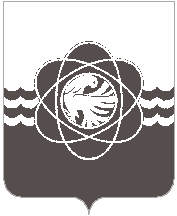 23 сессии пятого созываот 17.05.2021 № 171О назначении даты отчета Главы муниципального образования «город Десногорск» Смоленской областио результатах своей деятельности, деятельностиАдминистрации муниципального образования «город Десногорск» Смоленской области за 2020 годВ соответствии со статьей 26 Устава муниципального образования «город Десногорск» Смоленской области, решением Десногорского городского Совета от 27.03.2018 № 412 «Об утверждении Положения о порядке представления и рассмотрения ежегодного отчета Главы муниципального образования «город Десногорск» Смоленской области о результатах своей деятельности, деятельности Администрации муниципального образования «город Десногорск» Смоленской области (в ред. от 17.05.2021 № 170), Десногорский городской СоветР Е Ш И Л:Назначить дату отчета Главы муниципального образования «город Десногорск» Смоленской области о результатах своей деятельности и деятельности Администрации муниципального образования «город Десногорск» Смоленской области за 2020 год на 08 июня 2021 года.2. Утвердить круг вопросов, интересующих депутатов, согласно приложения.3. Настоящее решение опубликовать в газете «Десна».                                                                                                            Приложение                                                                                                             к решению Десногорского                                                                                                             городского Совета                                                                                                            от 17.05.2021 № 171Круг вопросов, интересующих депутатов.1.  О выполнении поручений депутатов Главой муниципального образования «город Десногорск» Смоленской области в ходе осуществления своей деятельности в 2020 году.2.   Принимаемые меры по ремонту дорог придомовых территорий.3.   Принимаемые меры по ремонту дорог общего пользования муниципального образования «город Десногорск» Смоленской области.4.    О ремонте дороги Н-3 в 2021 году. 5.  Результаты проведенной работы с потенциальными инвесторами по инвестиционной площадке (ледовый каток).  6.   Стадия подготовки технического задания на проектную документацию по ледовому катку.7.    О ситуации по внесению изменений в Генеральный план муниципального образования «город Десногорск» Смоленской области.И.о. ПредседателяДесногорского городского Совета                                                    Е.П. ЛеднёваГлава муниципального образования «город Десногорск» Смоленской  области                                                                                      А.Н. Шубин